Publicado en Madrid el 02/10/2018 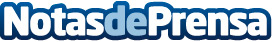 Solo el 29% de los pasajeros aéreos españoles presentan una reclamación por equipaje perdido o dañadoLa encuesta de AirHelp revela que el 63% de los viajeros de España ha recibido una compensación después de presentar una reclamación por problemas con el equipaje mientras viajaban. Más del 90% de los pasajeros aéreos de España desconocen sus derechos al volar. En todo el mundo, cada año se dejan sin reclamar 5.000 millones de euros en concepto de indemnización

Datos de contacto:César ÁlvarezActitud de Comunicación913022860Nota de prensa publicada en: https://www.notasdeprensa.es/solo-el-29-de-los-pasajeros-aereos-espanoles Categorias: Nacional Viaje Turismo Dispositivos móviles http://www.notasdeprensa.es